OBRAZAC PRIJEDLOGA PROJEKTA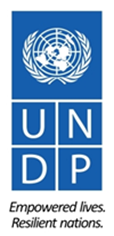 INFORMACIJE O PODNOSIOCU PRIJEDLOGA PROJEKTAINFORMACIJE O PODNOSIOCU PRIJEDLOGA PROJEKTANaziv podnosioca prijedlogaAdresa podnosioca prijedlogaUlica:Adresa podnosioca prijedlogaGrad:Kontakt osobaIme i prezime:Kontakt osobaBroj telefona kontakt osobe:Kontakt osobaKontakt e-mail:Naziv projektaTip mjere (čišćenje kanala, pravljenje pregrada za smanjenje nanosa, izrada stabilizacionih pragova, regulisanje vodotoka prirodnim materijalom ... )LokacijaOpis prijedloga projekta(molimo ukratko opišite predloženi projekat)Projektna dokumentacijaDokumentacija za izvođenjeDokumentacija koju je potrebno doraditi za izvođenjeNema dokumentacijeIznos sufinansiranja (%)Min 40%Preko 40% (upisati tačan procenat sufinansiranja (________)Dodatno finansijsko učešće drugih partnera (navesti da li je podnosilac prijave osigurao učešće drugih partnera za realizaciju projekta)NeDa Izvor sredstava:Iznos:Procjenjena vrijednost projektaProcjenjena vrijednost projekta:KM__________________________Kontribucija podnosioca prijave KM__________________Opis predloženog projektaOpis predloženog projektaDetaljan opis projekta Opisati projekat i navesti probleme koji se namjeravaju riješiti implementacijom predloženog projekta.Jedinica lokalne samouprave u kojoj će se realizovati projekatNavesti jedinicu lokalne samouprave u kojoj će se realizovati projektne aktivnostiPeriod implementacije projektaNavesti procjenu trajanja projektnih aktivnostiRezultati projekta koji se planiraju ostvariti po ključnim kategorijama (potrebno navesti rezultate koji će se ostvariti realizacijom projekta)Rezultat 1. Smanjenje rizika od poplava po stanovništvo (u okviru ovog rezultata je potrebno navesti tačan/približan broj stanovnika koji će direktno ili indirektno  imati koristi od projektnih aktivnosti):Rezultati projekta koji se planiraju ostvariti po ključnim kategorijama (potrebno navesti rezultate koji će se ostvariti realizacijom projekta)Rezultat 2.  Smanjenje rizika od poplava po ekonomiju i privredu (u okviru ovog rezultata je potrebno navesti tačan/približan broj privrednih subjekata koji će direktno ili indirektno  imati koristi od projektnih aktivnosti):Rezultati projekta koji se planiraju ostvariti po ključnim kategorijama (potrebno navesti rezultate koji će se ostvariti realizacijom projekta)Rezultat 3. Smanjenje rizika od poplava po poljoprivredno zemljište (u okviru ovog rezultata je potrebno navesti tačan/približan broj ha poljoprivrednog zemljišta koje će direktno ili indirektno  imati koristi od projektnih aktivnost):Rezultati projekta koji se planiraju ostvariti po ključnim kategorijama (potrebno navesti rezultate koji će se ostvariti realizacijom projekta)Rezultat 4: Površina na kojoj su primijenjene agrošumarske mjere: